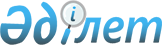 О подписании Протокола о внесении изменений в Соглашение между Правительством Республики Казахстан и Правительством Объединенных Арабских Эмиратов о взаимных безвизовых поездках граждан - владельцев дипломатических паспортов от 13 мая 2010 годаПостановление Правительства Республики Казахстан от 5 мая 2016 года № 280
      Правительство Республики Казахстан ПОСТАНОВЛЯЕТ:
      1. Одобрить прилагаемый проект Протокола о внесении изменений в Соглашение между Правительством Республики Казахстан и Правительством Объединенных Арабских Эмиратов о взаимных безвизовых поездках граждан – владельцев дипломатических паспортов от 13 мая 2010 года.
      2. Министру иностранных дел Республики Казахстан Абдрахманову Кайрату Кудайбергеновичу подписать от имени Правительства Республики Казахстан Протокол о внесении изменений в Соглашение между Правительством Республики Казахстан и Правительством Объединенных Арабских Эмиратов о взаимных безвизовых поездках граждан - владельцев дипломатических паспортов от 13 мая 2010 года, разрешив вносить изменения и дополнения, не имеющие принципиального характера.
      Сноска. Пункт 2 в редакции постановления Правительства РК от 13.01.2017 № 2.


      3. Настоящее постановление вводится в действие со дня его подписания. ПРОТОКОЛ
о внесении изменений в Соглашение между Правительством
Республики Казахстан и Правительством Объединенных Арабских
Эмиратов о взаимных безвизовых поездках граждан – владельцев
дипломатических паспортов от 13 мая 2010 года
      Правительство Республики Казахстан и Правительство Объединенных Арабских Эмиратов, далее именуемые Сторонами,
      руководствуясь статьей 7 Соглашения между Правительством Республики Казахстан и Правительством Объединенных Арабских Эмиратов о взаимных безвизовых поездках граждан – владельцев дипломатических паспортов от 13 мая 2010 года (далее – Соглашение),
      согласились о нижеследующем: Статья 1
      1. Заголовок Соглашения изложить в следующей редакции:
      "Соглашение между Правительством Республики Казахстан и Правительством Объединенных Арабских Эмиратов о взаимных безвизовых поездках граждан – владельцев дипломатических, служебных и специальных паспортов".
      2. Статью 1 Соглашения изложить в следующей редакции:
      "1. В целях реализации Соглашения Стороны договорились включить в перечень документов, действительных для въезда граждан государства одной Стороны на территорию государства другой Стороны, следующие документы:
      1) для граждан Республики Казахстан: 
      дипломатический паспорт;
      служебный паспорт;
      2) для граждан Объединенных Арабских Эмиратов: 
      дипломатический паспорт;
      специальный паспорт.
      2. Граждане государства одной Стороны - владельцы паспортов, указанных в пункте 1 настоящей статьи, сотрудники дипломатических представительств и консульских учреждений, за исключением находящихся на территории государства другой Стороны, вправе без визы въезжать и выезжать с территории государства другой Стороны, пересекать ее и пребывать там на срок, не превышающий 90 (девяносто) календарных дней с даты въезда, через пропускные пункты, открытые для международного сообщения".
      3. По всему тексту Соглашения слова "дипломатический паспорт" заменить соответствующим образом словами "дипломатический, служебный и специальный паспорта".  Статья 2
      Любые разногласия и споры, возникающие при толковании или применении положений настоящего Протокола, решаются путем консультаций и переговоров между Сторонами. Статья 3
      Настоящий Протокол заключается на неопределенный срок и вступает в силу со дня получения по дипломатическим каналам последнего письменного уведомления о выполнении Сторонами внутригосударственных процедур, необходимых для его вступления в силу.
      Настоящий Протокол прекращает свое действие с даты прекращения действия Соглашения.
      Совершено в городе _______ "____" ______ 20__ года в двух экземплярах, каждый на казахском, арабском и английском языках, причем все тексты имеют одинаковую силу. В случае возникновения разногласий в толковании положений настоящего Протокола, Стороны будут обращаться к тексту на английском языке.
					© 2012. РГП на ПХВ «Институт законодательства и правовой информации Республики Казахстан» Министерства юстиции Республики Казахстан
				
Премьер-Министр
Республики Казахстан
К. МасимовОдобрен
постановлением Правительства
Республики Казахстан
от 5 мая 2016 года № 280
Проект
За Правительство
Республики
Казахстан
За Правительство
Объединенных
Арабских Эмиратов